     TSV Röthenbach Stundennachweis 2022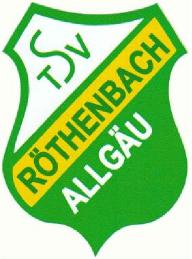 Name: ___________________________________________________________Übungsleiterlizenz:				o ja 				o neinSportart:		___________________________________________		Stunden: ______________				___________________________________________		Stunden: ______________				___________________________________________		Stunden: ______________											 		Gesamtstunden: ________________Bank: _________________________________________________IBAN: _________________________________________________   BIC:________________________________Datum und Unterschrift: _______________________________________________________Unterschrift Abteilungsleitung: _______________________________________